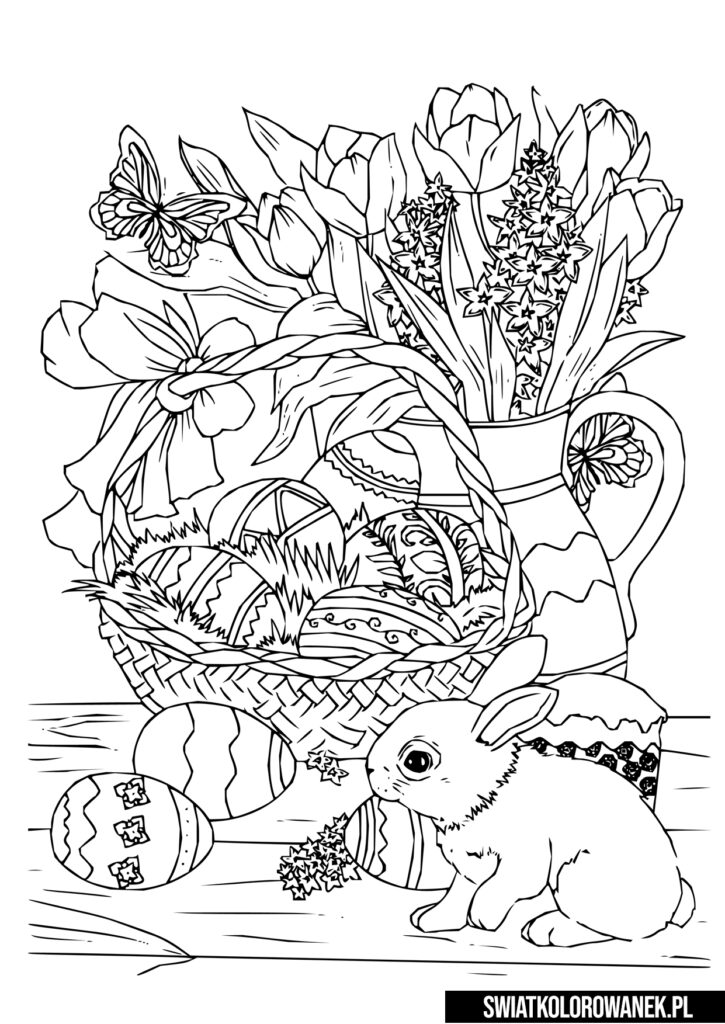 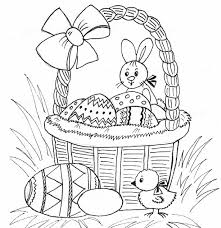 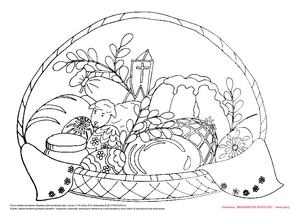 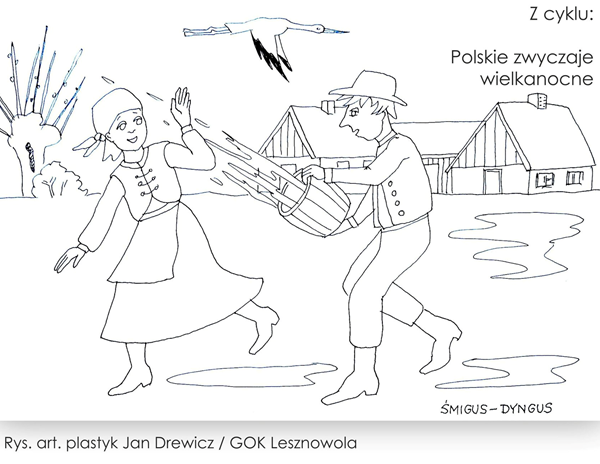 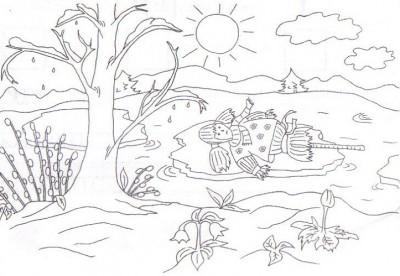 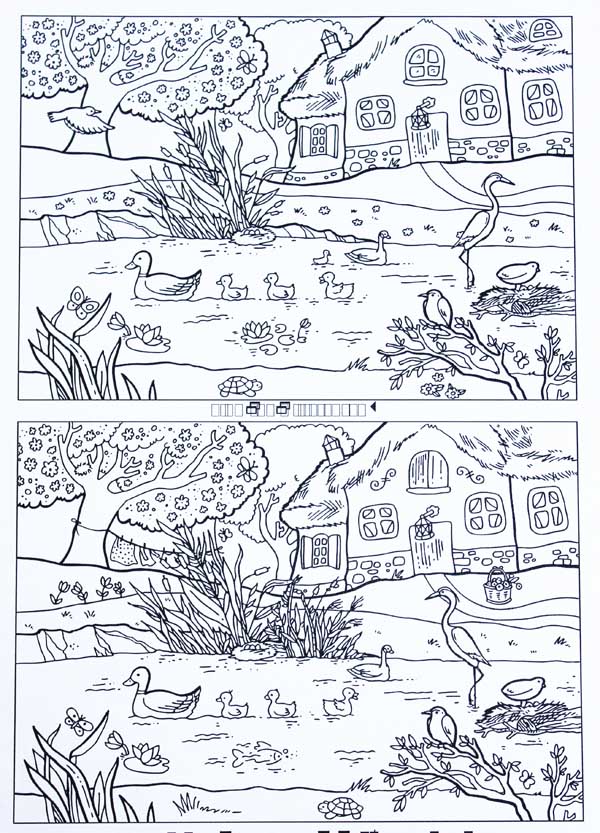 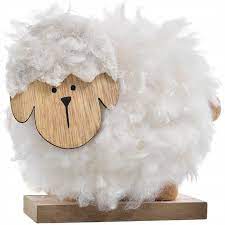 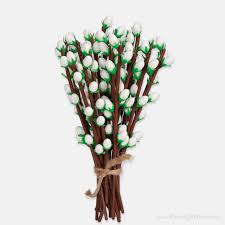 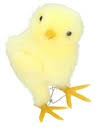 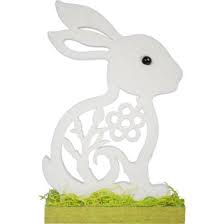 	____________      ___________     __________    _________   